APPLICATION FOR ONE DAY MARRIAGE OFFICIANT LICENSERevised: 06/2024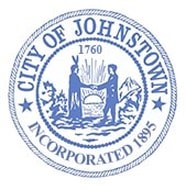 
CITY OF JOHNSTOWNOffice of the City ClerkPO Box 160, 33-41 East Main StreetJohnstown, New York 12095(518) 736-4011- OFFICE USE ONLY -
CITY OF JOHNSTOWNOffice of the City ClerkPO Box 160, 33-41 East Main StreetJohnstown, New York 12095(518) 736-4011Register #: ____    Proof of Identity: __________________________ (copy attached)
CITY OF JOHNSTOWNOffice of the City ClerkPO Box 160, 33-41 East Main StreetJohnstown, New York 12095(518) 736-4011License granted this _____ day of ________________, 20____
CITY OF JOHNSTOWNOffice of the City ClerkPO Box 160, 33-41 East Main StreetJohnstown, New York 12095(518) 736-4011_____________________________________________                          City Clerk / Deputy ClerkIDENTIFICATION REQUIREMENTS: Photo identifications must be provided.IDENTIFICATION REQUIREMENTS: Photo identifications must be provided.IDENTIFICATION REQUIREMENTS: Photo identifications must be provided.IDENTIFICATION REQUIREMENTS: Photo identifications must be provided.IDENTIFICATION REQUIREMENTS: Photo identifications must be provided.APPLICANT / OFFICIANT NFORMATIONAPPLICANT / OFFICIANT NFORMATIONAPPLICANT / OFFICIANT NFORMATIONAPPLICANT / OFFICIANT NFORMATIONAPPLICANT / OFFICIANT NFORMATIONName:Name:Name:Name:Date of Birth:             /                     /Mailing Address:Mailing Address:Mailing Address:Mailing Address:Mailing Address:City:                                                                                            State:                                                                           Zip:City:                                                                                            State:                                                                           Zip:City:                                                                                            State:                                                                           Zip:City:                                                                                            State:                                                                           Zip:City:                                                                                            State:                                                                           Zip:Phone: (        )              -             Phone: (        )              -             Email:Email:Email:Signature:                                                                    Signature:                                                                    Signature:                                                                    Signature:                                                                    Date:                   /                     /PERSONS TO BE MARRIED (as it appears on the marriage license).PERSONS TO BE MARRIED (as it appears on the marriage license).PERSONS TO BE MARRIED (as it appears on the marriage license).PERSONS TO BE MARRIED (as it appears on the marriage license).PERSONS TO BE MARRIED (as it appears on the marriage license).BRIDE / GROOM / SPOUSE - Name as listed on Marriage License:BRIDE / GROOM / SPOUSE - Name as listed on Marriage License:BRIDE / GROOM / SPOUSE - Name as listed on Marriage License:BRIDE / GROOM / SPOUSE - Name as listed on Marriage License:BRIDE / GROOM / SPOUSE - Name as listed on Marriage License:__________________________________       ________________________________    ________________________________   __________________________                                                                                      First                                                              Middle                                                              Last                                   Birth Name if Different__________________________________       ________________________________    ________________________________   __________________________                                                                                      First                                                              Middle                                                              Last                                   Birth Name if Different__________________________________       ________________________________    ________________________________   __________________________                                                                                      First                                                              Middle                                                              Last                                   Birth Name if Different__________________________________       ________________________________    ________________________________   __________________________                                                                                      First                                                              Middle                                                              Last                                   Birth Name if Different__________________________________       ________________________________    ________________________________   __________________________                                                                                      First                                                              Middle                                                              Last                                   Birth Name if DifferentResidence at time of Marriage:Date of Birth:          /           /                              ________________________________________________________________________________________________________________________________________________________________________________________________________________________________________________________________________________________________________________________________________________________________________________________________________________________________________________________________________________________________________________________________________________________________________________________________________________________________________________________________________________________________________________________________________________________________________________________________________________________________BRIDE / GROOM / SPOUSE - Name as listed on Marriage License:BRIDE / GROOM / SPOUSE - Name as listed on Marriage License:BRIDE / GROOM / SPOUSE - Name as listed on Marriage License:BRIDE / GROOM / SPOUSE - Name as listed on Marriage License:BRIDE / GROOM / SPOUSE - Name as listed on Marriage License:__________________________________       ________________________________    ________________________________   __________________________                                                                                      First                                                              Middle                                                              Last                                    Birth Name if Different__________________________________       ________________________________    ________________________________   __________________________                                                                                      First                                                              Middle                                                              Last                                    Birth Name if Different__________________________________       ________________________________    ________________________________   __________________________                                                                                      First                                                              Middle                                                              Last                                    Birth Name if Different__________________________________       ________________________________    ________________________________   __________________________                                                                                      First                                                              Middle                                                              Last                                    Birth Name if Different__________________________________       ________________________________    ________________________________   __________________________                                                                                      First                                                              Middle                                                              Last                                    Birth Name if DifferentResidence at time of Marriage:Date of Birth:          /           /                              ________________________________________________________________________________________________________________________________________________________________________________________________________________________________________________________________________________________________________________________________________________________________________________________________________________________________________________________________________________________________________________________________________________________________________________________________________________________________________________________________________________________________________________________________________________________________________________________________________________________________APPLICANT / OFFICIANT SIGNATUREAPPLICANT / OFFICIANT SIGNATUREAPPLICANT / OFFICIANT SIGNATUREAPPLICANT / OFFICIANT SIGNATUREAPPLICANT / OFFICIANT SIGNATUREI duly swear / affirm that the information provided above is true and accurate. I understand that this license is valid only for the parties to be married as described above and shall expire after the marriage ceremony or the expiration of the marriage license, whichever occurs first.I duly swear / affirm that the information provided above is true and accurate. I understand that this license is valid only for the parties to be married as described above and shall expire after the marriage ceremony or the expiration of the marriage license, whichever occurs first.I duly swear / affirm that the information provided above is true and accurate. I understand that this license is valid only for the parties to be married as described above and shall expire after the marriage ceremony or the expiration of the marriage license, whichever occurs first.I duly swear / affirm that the information provided above is true and accurate. I understand that this license is valid only for the parties to be married as described above and shall expire after the marriage ceremony or the expiration of the marriage license, whichever occurs first.I duly swear / affirm that the information provided above is true and accurate. I understand that this license is valid only for the parties to be married as described above and shall expire after the marriage ceremony or the expiration of the marriage license, whichever occurs first.Dated:                   /                 / Dated:                   /                 / Dated:                   /                 / Signature:   ________________________________________________________                                                         Signature:   ________________________________________________________                                                         Subscribed & Sworn to / affirmed before me this _____ day of  ___________________, 20_____       Subscribed & Sworn to / affirmed before me this _____ day of  ___________________, 20_____       Subscribed & Sworn to / affirmed before me this _____ day of  ___________________, 20_____       Subscribed & Sworn to / affirmed before me this _____ day of  ___________________, 20_____       Subscribed & Sworn to / affirmed before me this _____ day of  ___________________, 20_____                                                     _______________________________________________________________                                           City Clerk / Deputy Clerk                                              _______________________________________________________________                                           City Clerk / Deputy Clerk